BURGENLÄNDISCHE SOMMERAKADEMIE NORDin Schattendorf        Montag, 04.07. – Donnerstag, 07.07.2016(mit Übernachtungen!)Akademieleitung:				Unterbringung und Verpflegung:VD Andrea Tauber				Hotel Sonnenhof						Fabriksgasse 35Seminarort:					7022 SchattendorfNeue Mittelschule Schattendorf		Tel. 02686/ 2166Kosten:  	€ 180 für Kurs inkl. VollpensionBeginn: 	Montag, 04. Juli 2016, 9:00 UhrEnde:     	Donnerstag, 07.Juli 2016, ca. 18.00 Uhr (nach der Abschlusspräsentation)Bitte beachten!Die Teilnehmerinnen und Teilnehmer sollten in der Lage sein, alleine zu übernachten.Bedenken Sie bitte eine evtl. Heimwehproblematik aufgrund der für viele Teilnehmenden ungewohnten Situation (unbekannte Kinder, unbekannte Lehrpersonen).Kosten werden bei vorzeitiger Abreise nicht rückerstattet!BURGENLÄNDISCHE SOMMERAKADEMIE SÜDin St. Martin/ RaabMontag, 04.07. – Mittwoch, 06.07.2016jeweils von 9:00 bis 16:00 (ohne Übernachtungen)Akademieleitung:VD Claudia Kröpfl-KöglSeminarort Forscherwerkstatt:			Seminarort Kreativwerkstatt:Josef Reichl Schule St. Martin/Raab			Kulturverein KünstlerdorfHauptstraße 1						Hauptstraße 458383 St. Martin/Raab					8380 Neumarkt an der Raab		Verpflegung:Gasthaus Pummer Rudolf              			Obere Hauptstraße 11				7561 Heiligenkreuz					Kosten:  	€ 60,00 für Kurs und VerpflegungBeginn: 	Montag, 4. Juli  2016, 9:00 UhrEnde:     	Mittwoch, 6.Juli 2016, ca. 16.00 Uhr (nach der Abschlusspräsentation) Inhalte – Sommerakademie NORDin SchattendorfThema: „Der Mensch ist eine Sonne, seine Sinne sind die Planeten!“Kurs 1		Kreativwerkstatt  „Uni - VERS – um“(Literatur / Musik / Kunst und Tanz)Kursleitung:		Elisabeth Wukovits, SR; Dipl.-Päd.                              	Hl Christine  Csernus„Es hüpft in meinem Kopf herum“Reise mit uns in die Welt der Lyrik. Du hast die Möglichkeit, Gedichte auf verschiedene Arten zu erleben: lesen, schreiben, vertonen, als Bild gestalten, dazu tanzen,….Wenn du dich auf diese Dinge einlassen möchtest, bist du bei uns richtig. Kurs 2    		Mathewerkstatt : „Rückkehr der Mathe-Ritter“Kursleitung:   	Marc Nussbaumer, BEd                            	Mag. (FH) Teresa Huber, BEdLiebst du das Fach Mathematik und arbeitest gerne mit Zahlen? Möchtest du dich ein paar Tage intensiv mit mathematischen Fragestellungen auseinandersetzen und andere Kinder kennenlernen, die ebenfalls begeisterte RechnerInnen sind?In der Mathewerkstatt erforschen wir die unendlichen Sphären und Sternensysteme der Mathematik. Mit Hilfe der Macht bedienen wir traditionelles Rüstzeug (Zirkel, Geodreieck), sowie digitale Gerätschaften.Kurs 3		Computerwerkstatt:  „PC – Planet Computer“Kursleitung:		Sabine Fröch, Dipl.-Päd. 			Bettina Kirchmayer, BEd	Bist du ein neugieriger Computer-Freak, der sich am PC gut auskennt? Begib dich mit uns auf eine spannende Expedition durch Google, Wikipedia, Microsoft.Wir freuen uns, mit dir neue digitale Galaxien zu erforschen!Kurs 4		Forscherwerkstatt : „Das Erwachen der Physik“Kursleitung:		Markus Bucher, BEd 			Martina Sellmeister, BEd	Die Physik ist immer und überall, um und mit uns. Egal ob du sprichst oder tanzt, ob du ein Eis schleckst oder nur mit dem Handy telefonierst - Die Physik ist unser treuer Begleiter und immer an unserer Seite. Wirf mit uns einen Blick in die Tiefen des Universums. Vorbei an Planeten und Sternen – mitten hinein in physikalische Phänomene.Wir freuen uns, wenn du mit uns in die Welt der Physik eintauchst und spannende Tage erlebst.Inhalte SOMMERAKADEMIE SÜDin St. Martin/ RaabKurs 1		Kreativwerkstatt (Literatur / Musik / Kunst und Tanz)Kursleitung:		Sabina Knebl; Dipl.-Päd.Experten & Referenten:	 Mag. Alexandra Rieger, Sophia Brandtner, Ingo Knebl                               Möchtest du eine Zeitreise machen? Entdecke Schrift, Sprache, Tanz und Kunst. Mit einer Einführung in die Geschichte der Schrift und das Herzeigen verschiedener Schriften möchten wir dich in die faszinierende Welt des Wortes entführen.Lerne deine Stimme besser kennen. Erlebe die Kunst im Künstlerdorf Neumarkt hautnah und schlüpfe selbst in die Rolle eines großen Künstlers/einer Künstlerin. Dann melde dich zu unserem Workshop. Hier kannst du spielerisch und mit viel Begeisterung verschiedene Ausdrucksmöglichkeiten des Tanzes und die eigene Stimme entdecken und ausbilden. Durch spezielle Atem – und Bewegungsübungen, Gesangsübungen, rhythmische Improvisation und das Erlernen eines kindergerechten Repertoires wird der Zugang zum ursprünglichsten aller Instrumente  - der Stimme  - gefördert. Bei uns kannst du aber auch Theaterluft schnuppern, Teppiche knüpfen, verschiedene außergewöhnliche Linoldrucktechniken kennenlernen und Papier selbst herstellen. Kurs 2		Forscherwerkstatt (Physik, Biologie und Chemie)Kursleitung:		   VDir.  Krista Höchtl, BEdExperten & Referenten: 	Karl Kahr, Dr. Michaela Labitsch, DI Dr. Andreas Reisner,Mag. Susanne Frank, Sandra Bauer, BEdDer Natur auf der Spur Begib dich mit uns auf die Spuren der Natur. Entdecke anhand von Experimenten eines unserer wichtigsten Wirtschaftsgüter unserer Zeit den Strom. Tauche ein in die faszinierende Welt des Wassers und erlebe, was mit und am Wasser alles möglich ist. Experten bringen dir die Natur rund um den Menschen, Flora und Fauna näher. Anhand von spannenden Experimenten erforschen wir den Kreislauf der Natur. Möchtest du mehr über H2O erfahren? Wasser ist ein besonderer Stoff, auch Strom kann damit erzeugt werden. Was kann schöner sein als spielerisch über Energie zu lernen? Hat dich immer schon Energieumwandlung und Sonnenenergie interessiert, oder was man mit LEDs alles machen kann und wie der Strom in die Steckdose kommt?  In unseren Modulen wirst du in einzigartigen Experimentierstationen mehr über Wasser und Strom erfahren und die Natur entdecken.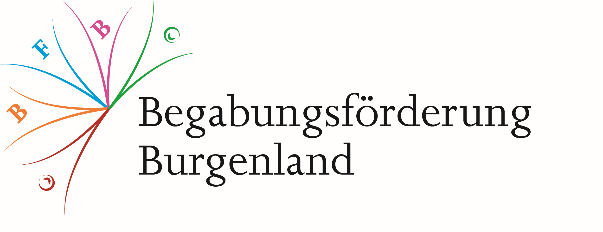 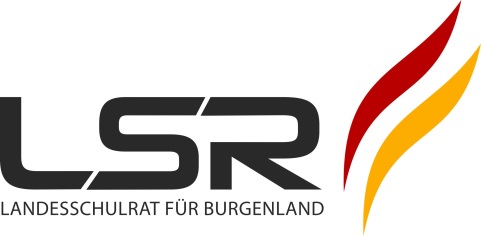 AnmeldungzurBurgenländischen  Sommerakademiefür begabte und interessierte Schülerinnen und Schüler an Volksschulen (3. und 4. Schulstufe)Name des Kindes:  _______________________________________________Adresse: 	____________________________________________________Schule: 	___________________________ Klasse: __________________KlassenlehrerIn: _________________________________Anmeldung für    (bitte ankreuzen)O Sommerakademie Nord (Schattendorf)O Kreativwerkstatt „Uni – VERS - um“O Mathewerkstatt „Rückkehr der Mathe-Ritter“O Computerwerkstatt „PC – Planet Computer“O Forscherwerkstatt „Das Erwachen der Physik“O Sommerakademie Süd (St. Martin/Raab)	O Kreativwerkstatt	O ForscherwerkstattErziehungsberechtigte/r: 	_____________________________________________Adresse: 			_____________________________________________Telefonnummer: 		_______________________________E-Mail: 			_______________________________Anmeldeschluss: 30. April 2016Anmeldungen: 	-    per E- Mail an: christina.schlaffer@lsr-bgld.gv.atper Post an:    Begabungsförderung Burgenland Mag. Christina Schlaffer, Kernausteig 3, 7000 Eisenstadt